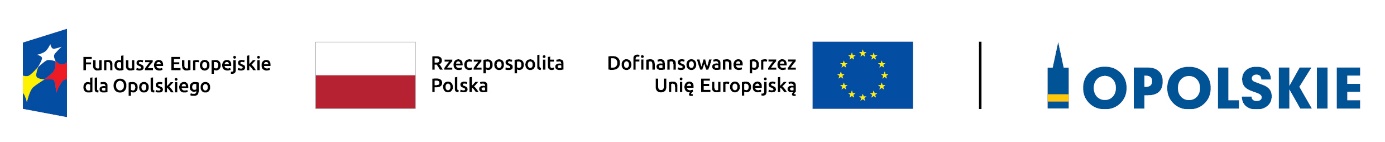 ZAŁĄCZNIK NR 8 – Kryteria wyboru projektów dla działania 1.1 Prace B+R 
i infrastruktura w MŚP w ramach programu FEO 2021-2027Wersja nr 1Opole, wrzesień 2023 r.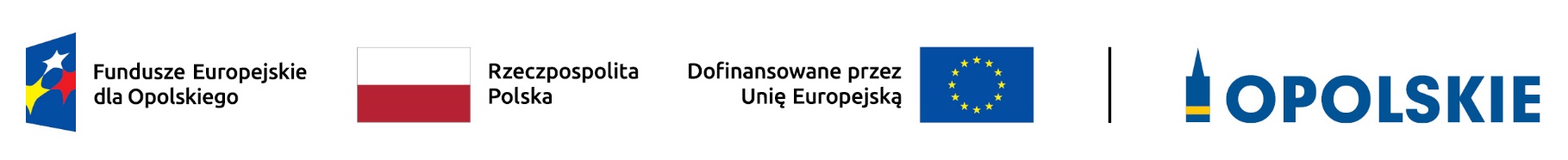 KRYTERIA FORMALNE DLA WSZYSTKICH DZIAŁAŃ FEO 2021-2027 (z wyłączeniem działań wdrażanych przez instrumenty finansowe)Zakres: Europejski Fundusz Rozwoju RegionalnegoOpole, 2023 r.KRYTERIA MERYTORYCZNE - UNIWERSALNE DLA WSZYSTKICH DZIAŁAŃ FEO 2021-2027 (z wyłączeniem działań wdrażanych przez instrumenty finansowe)Zakres: Europejski Fundusz Rozwoju RegionalnegoOPOLE, 2023 r.KRYTERIA MERYTORYCZNE - UNIWERSALNE (FINANSOWE)DLA WSZYSTKICH DZIAŁAŃ FEO 2021-2027 (z wyłączeniem działań wdrażanych przez instrumenty finansowe)Zakres: Europejski Fundusz Rozwoju RegionalnegoOPOLE, 2023 r.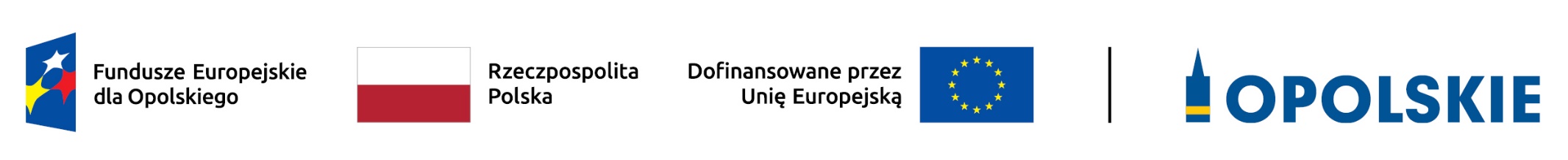 KRYTERIA ŚRODOWISKOWE DLA WSZYSTKICH DZIAŁAŃ FEO 2021-2027 Zakres: Europejski Fundusz Rozwoju RegionalnegoOPOLE, 2023  r.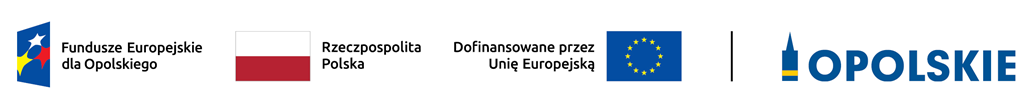 KRYTERIA MERYTORYCZNE SZCZEGÓŁOWEPRIORYTET I Fundusze europejskie na rzecz wzrostu innowacyjności i konkurencyjności opolskiegoDZIAŁANIE 1.1  Prace B+R i infrastruktura w MŚPOpole, 2023 r.lp.Nazwa kryteriumDefinicjaOpis znaczenia kryterium12341.Projekt złożony w  ramach właściwego działania oraz naboruBada się czy projekt został złożony w ramach działania i naboru wskazanego w Regulaminie wyboru projektów.Kryterium nie podlega poprawie.Kryterium weryfikowane na podstawie zapisów wniosku o dofinansowanie.Kryterium bezwzględne (0/1)2.Wnioskodawca oraz Partnerzy (jeśli dotyczy) uprawnieni do składania wnioskuRodzaj potencjalnych beneficjentów (za których należy rozumieć Wnioskodawcę 
i Partnerów) określony w Szczegółowym Opisie Priorytetów FEO 2021-2027 (dokument aktualny na dzień zatwierdzenia przez Zarząd Województwa Opolskiego Regulaminu wyboru projektów), ogłoszeniu o naborze wniosków oraz regulaminie wyboru projektów.Kryterium weryfikowane na podstawie zapisów wniosku o dofinansowanie 
i załączników i/lub wyjaśnień udzielonych przez Wnioskodawcę i/lub informacji dotyczących projektu pozyskanych w inny sposób.Kryterium bezwzględne (0/1)3. Zgodność projektu 
z typem/rodzajem projektu, opisem działania Bada się projekt w zakresie zgodności typu/rodzaju projektu oraz w zakresie zgodności z opisem działania (w tym celem oraz zakresem interwencji) przewidzianym w Szczegółowym Opisie Priorytetów FEO 2021-2027 oraz w  Regulaminie wyboru projektów. Kryterium weryfikowane na podstawie zapisów wniosku o dofinansowanie 
i załączników i/lub wyjaśnień udzielonych przez Wnioskodawcę i/lub informacji dotyczących projektu pozyskanych w inny sposób.Kryterium bezwzględne (0/1)4.Projekt jest zgodny ze Szczegółowym Opisem  Priorytetów FEO 2021-2027 (dokument aktualny na dzień zatwierdzenia przez Zarząd Województwa Opolskiego Regulaminu wyboru projektów), w tym w zakresie:- warunków realizacji projektów (jeżeli dotyczy) oraz Regulaminem wyboru projektówWarunkiem spełnienia kryterium jest zapewnienie zgodności projektu co najmniej w zakresie: nie przekroczenia pułapu maksymalnego poziomu dofinansowania; spełnienia warunku minimalnej/maksymalnej wartości projektu (o ile dotyczy); spełnienia warunku minimalnej/maksymalnej wartości wydatków kwalifikowanych projektu  (o ile dotyczy); innych warunków realizacji projektów.Kryterium weryfikowane na podstawie zapisów wniosku o dofinansowanie 
i załączników i/lub wyjaśnień udzielonych przez Wnioskodawcę i/lub informacji dotyczących projektu pozyskanych w inny sposób.Kryterium bezwzględne (0/1)5.Wnioskodawca oraz Partnerzy (jeśli dotyczy) nie podlegają wykluczeniu z ubiegania się 
o dofinansowanie Bada się czy Wnioskodawca oraz Partnerzy (jeśli dotyczy) nie podlegają wykluczeniu z ubiegania się o dofinansowanie na podstawie:art. 207 ust. 4 ustawy z dnia 27 sierpnia 2009 r. o finansach publicznych,art. 12 ustawy z dnia 15 czerwca 2012 r. o skutkach powierzania wykonywania pracy cudzoziemcom przebywającym wbrew przepisom na terytorium Rzeczypospolitej Polskiej,art. 9 ustawy z dnia 28 października 2002 r. o odpowiedzialności podmiotów zbiorowych za czyny zabronione pod groźbą kary.Kryterium weryfikowane na podstawie zapisów wniosku o dofinansowanie 
i załączników i/lub wyjaśnień udzielonych przez Wnioskodawcę i/lub informacji dotyczących projektu pozyskanych w inny sposób.Kryterium bezwzględne (0/1)6.Projekt nie został zakończony przed złożeniem  wniosku 
o dofinansowanieNa podstawie art. 63 Rozporządzenia Parlamentu Europejskiego i Rady 
nr 2021/1060 z 24 czerwca 2021 r. projekty nie zostaną wybrane do wsparcia z Funduszy, w przypadku gdy zostały fizycznie ukończone lub w pełni wdrożone przed złożeniem wniosku o dofinansowanie w ramach programu, niezależnie od tego, czy dokonano wszystkich powiązanych płatności.Kryterium weryfikowane na podstawie zapisów wniosku o dofinansowanie 
i załączników i/lub wyjaśnień udzielonych przez Wnioskodawcę i/lub informacji dotyczących projektu pozyskanych 
w inny sposób.Kryterium bezwzględne (0/1)7.Projekt realizowany na terenie województwa opolskiegoSprawdza się, czy projekt jest realizowany na terenie województwa opolskiego oraz czy Wnioskodawca (Lider) prowadzi/będzie prowadził biuro projektu na terenie województwa opolskiego.Kryterium weryfikowane na podstawie zapisów wniosku o dofinansowanie 
i załączników i/lub wyjaśnień udzielonych przez Wnioskodawcę i/lub informacji dotyczących projektu pozyskanych w inny sposób.Kryterium bezwzględne (0/1)8.Zasadność zawarcia partnerstwa w ramach projektu (jeśli dotyczy)W celu wspólnej realizacji projektu może zostać utworzone partnerstwo przez podmioty wnoszące do projektu zasoby ludzkie, organizacyjne, techniczne lub finansowe. Udział partnerów nie może polegać wyłącznie na wniesieniu do jego realizacji tych zasobów, niezbędna jest realizacja przez partnera/ów zadań merytorycznych zaplanowanych w ramach kosztów bezpośrednich i tym samym korzystanie przez partnera/ów projektu z dofinansowania UE, które musi być przewidziane dla partnera/ów w budżecie projektu.W przypadku zawarcia w ramach projektu niezasadnego partnerstwa/ niezasadnych partnerstw kryterium zostanie ocenione negatywnie.Kryterium weryfikowane na podstawie zapisów wniosku o dofinansowanie 
i załączników i/lub wyjaśnień udzielonych przez Wnioskodawcę i/lub informacji dotyczących projektu pozyskanych w inny sposób.Kryterium bezwzględne (0/1)9.W przypadku projektu partnerskiego spełnione zostały wymogi dotyczące wyboru partnerów, o których mowa w art. 39 ustawy z dnia 28 kwietnia 2022 r. o zasadach realizacji zadań finansowanych ze środków europejskich w perspektywie finansowej 2021-2027W sytuacji kiedy projekt realizowany jest w partnerstwie Wnioskodawca zobligowany jest spełniać wymogi utworzenia partnerstwa wskazane w art. 39 ustawy o zasadach realizacji zadań finansowanych ze środków europejskich w perspektywie finansowej 2021-2027 na etapie złożenia wniosku o dofinansowanie.Kryterium weryfikowane na podstawie zapisów wniosku o dofinansowanie 
i załączników i/lub wyjaśnień udzielonych przez Wnioskodawcę i/lub informacji dotyczących projektu pozyskanych w inny sposób.Kryterium bezwzględne (0/1)10.Wnioskodawca określił wartość docelową większą od zera dla wszystkich wybranych wskaźników 
w projekcieWnioskodawca określa wartość docelową większą od zera dla wszystkich wybranych wskaźników w projekcie.Kryterium nie dotyczy wskaźników horyzontalnych.Kryterium weryfikowane na podstawie zapisów wniosku o dofinansowanie 
i załączników i/lub wyjaśnień udzielonych przez Wnioskodawcę i/lub informacji dotyczących projektu pozyskanych w inny sposób.Kryterium bezwzględne (0/1)11.Projekt, którego łączna wartość wyrażona w PLN nie przekracza 200 tys. EUR rozliczany jest 
z zastosowaniem uproszczonych metod rozliczania wydatków wskazanych w Regulaminie wyboru projektówW projekcie, którego łączna wartość wyrażona w PLN nie przekracza równowartości 200 tys. EUR (do przeliczenia ww. kwoty na PLN należy stosować miesięczny obrachunkowy kurs wymiany stosowany przez KE aktualny na dzień ogłoszenia o naborze) następuje weryfikacja obowiązku zastosowania uproszczonych metod rozliczania wydatków wskazanych w Regulaminie wyboru projektów.Kryterium weryfikowane na podstawie zapisów wniosku o dofinansowanie 
i załączników i/lub wyjaśnień udzielonych przez Wnioskodawcę i/lub informacji dotyczących projektu pozyskanych w inny sposób.Kryterium bezwzględne (0/1)12.Poprawność formalno-techniczna projektuSprawdza się, czy dołączona dokumentacja projektowa jest kompletna, czy wniosek i jego załączniki zostały prawidłowo podpisane oraz czy nie zawiera błędów formalno-technicznych.Kryterium weryfikowane na podstawie zapisów wniosku o dofinansowanie 
i załączników i/lub wyjaśnień udzielonych przez Wnioskodawcę i/lub informacji dotyczących projektu pozyskanych w inny sposób.Kryterium bezwzględne (0/1)Ip.Nazwa kryteriumDefinicjaOpis znaczenia kryterium12341.Założenia projektu zgodne z celami działania/typem projektu Sprawdza się zgodność założeń projektu z celami działania określonymi w Programie Fundusze Europejskie dla Opolskiego 2021-2027 oraz w „Szczegółowym opisie priorytetów FEO 2021-2027” i zgodność z Wytycznymi ministra właściwego ds. rozwoju.Kryterium weryfikowane na podstawie zapisów wniosku o dofinansowanie i załączników i/lub wyjaśnień udzielonych przez Wnioskodawcę i/lub informacji dotyczących projektu pozyskanych w inny sposób.Kryterium bezwzględne (0/1)2. Prawidłowość ponoszonych wydatków (jeśli dotyczy)W przypadku projektów, których realizacja rozpoczęła się przed dniem złożenia wniosku o dofinansowanie weryfikacji podlega prawidłowość ponoszonych wydatków na podstawie informacji zawartych we wniosku o dofinansowanie oraz w załącznikach.Bada się w szczególności m.in. zapisy dotyczące stosowania prawa zamówień publicznych.Kryterium weryfikowane na podstawie zapisów wniosku o dofinansowanie i załączników i/lub wyjaśnień udzielonych przez Wnioskodawcę i/lub informacji dotyczących projektu pozyskanych w inny sposób.Kryterium bezwzględne (0/1)3.Wykonalność  
i efektywność projektu Bada się wykonalność projektu wg:planowanego harmonogramu;zakresu rzeczowego, realności i zasadności planowanych wydatków do realizacji projektu;złożoności procedur przetargowych; innych okoliczności warunkujących terminową realizację projektu; wykonalności instytucjonalnej (w tym bada się, czy wnioskodawca posiada zdolność instytucjonalną, organizacyjną i kadrową oraz czy posiada potencjał ekonomiczny do realizacji projektu, gwarantujące stabilne zarządzanie projektem (zgodnie z przyjętymi celami)). Kryterium weryfikowane na podstawie zapisów wniosku o dofinansowanie i załączników i/lub wyjaśnień udzielonych przez Wnioskodawcę i/lub informacji dotyczących projektu pozyskanych w inny sposób.Kryterium bezwzględne (0/1)4.Kwalifikowalność wydatkówBada się kwalifikowalność wydatków zaplanowanych/poniesionych w ramach projektu z uwzględnieniem:racjonalności i niezbędności do realizacji projektu;zakresu rzeczowego projektu;realizowanych zadań, celów projektu oraz ich wskaźników;czy wydatki nie są zawyżone w stosunku do cen rynkowych, czy prawidłowo uzasadniono ich wysokość;prawidłowości wyliczenia stawek jednostkowych lub ryczałtowych/kwot ryczałtowych;spełnienia wymogów określonych w Wytycznych dotyczących kwalifikowalności wydatków na lata 2021-2027 oraz w przypadku projektów objętych pomocą publiczną zgodności z programem pomocy publicznej i odpowiednimi aktami normatywnymi wskazanymi w SZOP i/lub Regulaminie wyboru projektów;zgodności z limitami i ograniczeniami wskazanymi w SZOP i/lub Regulaminie wyboru projektów.Kryterium weryfikowane na podstawie zapisów wniosku o dofinansowanie i załączników i/lub wyjaśnień udzielonych przez Wnioskodawcę i/lub informacji dotyczących projektu pozyskanych w inny sposób.Kryterium bezwzględne (0/1)5.Zgodność z zasadami dotyczącymi pomocy publicznejSprawdza się m.in. czy prawidłowo założono występowanie lub nie pomocy publicznej.W przypadku występowania pomocy publicznej sprawdza się kwalifikowalność wydatków zgodnie z odpowiednimi rozporządzeniami właściwego ministra oraz odpowiednimi przepisami określającymi zasady udzielania pomocy publicznej wskazanymi w SZOP i/lub Regulaminie wyboru projektów. W przypadku niewystępowania pomocy publicznej, sprawdza się czy właściwie uzasadniono przyjęcie takiego założenia.Badana jest kompletność dokumentacji złożonej przez wnioskodawcę dla potrzeb weryfikacji spełniania kryterium.Kryterium weryfikowane na podstawie zapisów wniosku o dofinansowanie i załączników i/lub wyjaśnień udzielonych przez Wnioskodawcę i/lub informacji dotyczących projektu pozyskanych w inny sposób.Kryterium bezwzględne (0/1)6.Instytucjonalna 
i organizacyjna trwałość projektu Bada się trwałość projektu:instytucjonalną,organizacyjną.Badana jest kompletność dokumentacji złożonej przez wnioskodawcę dla potrzeb weryfikacji spełniania kryterium.Kryterium weryfikowane na podstawie zapisów wniosku o dofinansowanie i załączników i/lub wyjaśnień udzielonych przez Wnioskodawcę i/lub informacji dotyczących projektu pozyskanych w inny sposób.Kryterium bezwzględne (0/1)7.Wybrane wskaźniki są adekwatne do określonego na poziomie projektu celu/ typu projektu.Sprawdza się, czy wybrane wskaźniki w sposób kompleksowy opisują zakres rzeczowy 
i charakter projektu, a także czy mierzą założone w nim cele. Kryterium weryfikowane na podstawie zapisów wniosku o dofinansowanie i załączników i/lub wyjaśnień udzielonych przez Wnioskodawcę i/lub informacji dotyczących projektu pozyskanych w inny sposób.Kryterium bezwzględne (0/1)8.Założone wartości docelowe wskaźników są realne do osiągnięciaSprawdza się realność przyjętych do osiągnięcia wartości docelowych wskaźników w odniesieniu przede wszystkim do: wartości finansowej projektu, czasu i miejsca realizacji, kondycji finansowej wnioskodawcy oraz innych czynników istotnych dla realizacji przedsięwzięcia.Kryterium weryfikowane na podstawie zapisów wniosku o dofinansowanie i załączników i/lub wyjaśnień udzielonych przez Wnioskodawcę i/lub informacji dotyczących projektu pozyskanych w inny sposób.Kryterium bezwzględne (0/1)9.Termin realizacji projektuTermin zakończenia finansowej realizacji projektu nie może wykraczać poza 24 miesiące od orientacyjnej daty rozstrzygnięcia naboru, jednak nie później niż do 30 czerwca 2027 roku. W uzasadnionych przypadkach na wniosek Beneficjenta IZ/IP może wyrazić zgodę na wydłużenie wskazanego we wniosku okresu realizacji projektu. Kryterium weryfikowane na podstawie zapisów wniosku o dofinansowanie i załączników i/lub wyjaśnień udzielonych przez Wnioskodawcę i/lub informacji dotyczących projektu pozyskanych w inny sposób.Kryterium bezwzględne (0/1)10.Projekt będzie miał pozytywny wpływ na zasadę równości szans i niedyskryminacji, 
w tym dostępność dla osób 
z niepełnosprawnościamiSprawdza się, czy Wnioskodawca wykazał, że projekt będzie miał pozytywny wpływ na zasadę równości szans i niedyskryminacji, w tym dostępność dla osób z niepełnoprawnościami. Przez pozytywny wpływ należy rozumieć: zapewnienie dostępności infrastruktury, środków transportu, towarów, usług, technologii i systemów informacyjno-komunikacyjnych oraz wszelkich innych produktów projektów (w tym także usług), które nie zostały uznane za neutralne, dla wszystkich ich użytkowników/użytkowniczek, zgodnie ze standardami dostępności dla polityki spójności 2021-2027, stanowiącymi załącznik nr 2 do Wytycznych dotyczących realizacji zasad równościowych w ramach funduszy unijnych na lata 2021-2027. Ponadto, bada się zgodność projektu z koncepcją uniwersalnego projektowania 
w przypadku stworzenia nowych produktów, stosowania racjonalnych usprawnień, 
o ile wymaga tego charakter projektu.  Sprawdza się, czy wytworzona w ramach projektu infrastruktura zwiększa dostępność i eliminuje bariery dla osób niepełnosprawnych. Bada się, czy założenia projektowe uwzględniają równy dostęp dla wszystkich, z uwzględnieniem potrzeb tych użytkowników, których funkcjonowanie jest w jakimś aspekcie ograniczone. Dopuszcza się, w uzasadnionych przypadkach, neutralny wpływ produktów projektu (w tym także usług)  na zasadę równości szans i niedyskryminacji, w tym dostępność dla osób z niepełnosprawnościami. Jeżeli Wnioskodawca uznaje, że któryś z produktów projektu (w tym także usług)  ma neutralny wpływ na realizację tej zasady, wówczas taka deklaracja wraz z uzasadnieniem musi być zamieszczona w treści wniosku o dofinansowanie. W takim przypadku ocenione zostanie, czy ww. uzasadnienie można uznać za adekwatne i wystarczające. Uznanie neutralności określonych produktów (usług) projektu nie zwalnia jednak beneficjenta ze stosowania standardów dostępności dla realizacji pozostałej części projektu, dla której standardy dostępności mają zastosowanie. Kryterium weryfikowane na podstawie zapisów wniosku o dofinansowanie i załączników i/lub wyjaśnień udzielonych przez Wnioskodawcę i/lub informacji dotyczących projektu pozyskanych w inny sposób.Kryterium bezwzględne (0/1)11.Projekt jest zgodny 
z zasadą równości kobiet 
i mężczyznSprawdza się, czy Wnioskodawca wykazał, że projekt będzie zgodny z zasadą równości mężczyzn i kobiet. Przez zgodność z tą zasadą należy rozumieć, z jednej strony zaplanowanie takich działań w projekcie, które wpłyną na wyrównywanie szans danej płci będącej w gorszym położeniu (o ile takie nierówności zostały zdiagnozowane w projekcie). Z drugiej strony zaś stworzenie takich mechanizmów, aby na żadnym etapie wdrażania projektu nie dochodziło do dyskryminacji i wykluczenia ze względu na płeć. Zasada ta ma prowadzić do podejmowania działań na rzecz osiągnięcia stanu, w którym kobietom i mężczyznom przypisuje się taką samą wartość społeczną, równe prawa i równe obowiązki oraz gdy mają oni równy dostęp do zasobów z których mogą korzystać. Zasada ta ma gwarantować możliwość wyboru drogi życiowej bez ograniczeń wynikających ze stereotypów płci.Dopuszcza się w uzasadnionych przypadkach, neutralny wpływ projektu na zasadę równości mężczyzn i kobiet. Jeżeli Wnioskodawca uznaje, że  projekt ma neutralny wpływ na realizację tej zasady, wówczas musi uzasadnić we wniosku 
o dofinansowanie projektu, dlaczego projekt nie jest w stanie zrealizować jakichkolwiek działań w zakresie spełniania ww. zasady. W takim przypadku ocenione zostanie, czy ww. uzasadnienie można uznać za adekwatne i wystarczające.Kryterium weryfikowane na podstawie zapisów wniosku o dofinansowanie i załączników i/lub wyjaśnień udzielonych przez Wnioskodawcę i/lub informacji dotyczących projektu pozyskanych w inny sposób.Kryterium bezwzględne (0/1)12.Zgodność projektu z Kartą Praw Podstawowych Unii Europejskiej z dnia 26 października 2012 r. (Dz. Urz. UE C 326 z 26.10.2012), w zakresie odnoszącym się do sposobu realizacji, zakresu projektu i Wnioskodawcy.Sprawdza się czy we wniosku wskazano informacje potwierdzające zgodność projektu z Kartą Praw Podstawowych Unii Europejskiej z dnia 26 października 2012 r.Zgodność projektu z Kartą Praw Podstawowych Unii Europejskiej z dnia 26 października 2012 r. na etapie oceny wniosku należy rozumieć jako brak sprzeczności pomiędzy zapisami projektu a wymogami tego dokumentu lub stwierdzenie, że te wymagania są neutralne wobec zakresu i zawartości projektu.Sprawdza się czy na terenie JST (która jest wnioskodawcą lub której podmiot zależny lub kontrolowany jest wnioskodawcą) nie obowiązują żadne ustanowione przez organy tej JST dyskryminujące akty prawa miejscowego? (Tak/NIE/NIE DOTYCZY – jeśli wnioskodawcą nie jest JST ani podmiot od niej zależny lub kontrolowany).Kryterium jest weryfikowane na podstawie oświadczenia złożonego przez Wnioskodawcę.Kryterium weryfikowane na podstawie zapisów wniosku o dofinansowanie i załączników i/lub wyjaśnień udzielonych przez Wnioskodawcę i/lub informacji dotyczących projektu pozyskanych w inny sposób.Kryterium bezwzględne (0/1)13.Projekt jest zgodny 
z Konwencją o Prawach Osób Niepełnosprawnych, sporządzoną w Nowym Jorku dnia 13 grudnia 2006 r. (Dz. U. z 2012 r. poz. 1169, z późn. zm.), w zakresie odnoszącym się do sposobu realizacji, zakresu projektu i Wnioskodawcy.Sprawdza się czy we wniosku wskazano informacje potwierdzające zgodność projektu z Konwencją o Prawach Osób Niepełnosprawnych.Zgodność projektu z Konwencją o Prawach Osób Niepełnosprawnych, na etapie oceny wniosku należy rozumieć jako brak sprzeczności pomiędzy zapisami projektu a wymogami tego dokumentu lub stwierdzenie, że te wymagania są neutralne wobec zakresu i zawartości projektu.Kryterium weryfikowane na podstawie zapisów wniosku o dofinansowanie i/lub wyjaśnień udzielonych przez Wnioskodawcę i/lub informacji dotyczących projektu pozyskanych w inny sposób.Kryterium bezwzględne (0/1)14.Poprawność formalno-techniczna projektuSprawdza się, czy dołączona dokumentacja projektowa jest kompletna, czy wniosek i jego załączniki zostały prawidłowo podpisane oraz czy nie zawiera błędów formalno-technicznych.Kryterium weryfikowane na podstawie zapisów wniosku o dofinansowanie i załączników i/lub wyjaśnień udzielonych przez Wnioskodawcę i/lub informacji dotyczących projektu pozyskanych w inny sposób.Kryterium bezwzględne (0/1)15.Zgodność projektu w tym podstawowych parametrów technicznych z obowiązującymi aktami prawnymi dotyczącymi realizowanej inwestycji W ramach kryterium badane jest czy projekt przygotowany/ przygotowywany jest na podstawie obowiązujących przepisów prawa. Wnioskodawca powinien wykazać możliwość realizacji inwestycji (w tym usług objętych projektem), zgodnie z obowiązującymi aktami prawnymi np. ustawą PZP, prawem budowlanym.Jeżeli realizacja zgłoszonego do objęcia dofinansowaniem projektu rozpoczęła się przed dniem złożenia wniosku o dofinansowanie, oceniane będzie, czy w okresie tym przy realizacji projektu przestrzegano ww. przepisów prawa dotyczących danego projektu.  W ramach kryterium weryfikuje się także, czy projekt nie jest powiązany z uzasadnioną opinią Komisji Europejskiej (KE) wydaną na podstawie art. 258 Traktatu o funkcjonowaniu Unii Europejskiej (TFUE) kwestionującą zgodność z prawem i prawidłowość wydatków lub wykonania projektu. Kryterium jest niespełnione w przypadku, gdy projekt jest bezpośrednio powiązany z taką opinią, tzn. miałby zostać zrealizowany na podstawie prawa, co do którego KE ma wątpliwości opisane w uzasadnionej opinii wydanej na podstawie ww. artykułu TFUE.Kryterium weryfikowane na podstawie zapisów wniosku o dofinansowanie i załączników i/lub wyjaśnień udzielonych przez Wnioskodawcę.Kryterium bezwzględne (0/1)lp.Nazwa kryteriumDefinicjaOpis znaczenia kryterium12341.Finansowa wykonalność 
i efektywność projektu (jeśli dotyczy)Bada się: zgodność, poprawność przedstawionych analiz finansowych i ekonomicznych;efektywność i wykonalność finansową projektu.Kryterium nie dotyczy projektów, dla których Regulamin wyboru projektów dopuszcza przedłożenie uproszczonego Studium Wykonalności Inwestycji.Kryterium weryfikowane na podstawie zapisów wniosku o dofinansowanie i załączników i/lub wyjaśnień udzielonych przez Wnioskodawcę i/lub informacji dotyczących projektu pozyskanych w inny sposób.Kryterium bezwzględne (0/1)2.Finansowa trwałość projektuBada się finansową trwałość projektu na podstawie dokumentacji złożonej przez wnioskodawcę dla potrzeb weryfikacji spełniania kryterium.Kryterium weryfikowane na podstawie zapisów wniosku o dofinansowanie i załączników i/lub wyjaśnień udzielonych przez Wnioskodawcę i/lub informacji dotyczących projektu pozyskanych w inny sposób.Kryterium bezwzględne (0/1)LPNazwa kryteriumDefinicjaOpis znaczenia kryterium12341.Wpływ projektu na zasadę zrównoważonego rozwojuWnioskodawca wykazał, że projekt będzie miał pozytywny lub w uzasadnionych przypadkach neutralny wpływ na zasadę  zrównoważonego rozwoju. Głównym założeniem tej zasady jest zachowanie zasobów i walorów środowiska w stanie zapewniającym trwałe i nie doznające uszczerbku możliwości korzystania z nich zarówno przez obecne, jak i przyszłe pokolenia. Działania te muszą jednocześnie nie stać w sprzeczności z zachowaniem trwałości procesów przyrodniczych oraz naturalnej różnorodności biologicznej. W praktyce może to oznaczać podejmowanie działań wykraczających poza obowiązujące przepisy prawa krajowego jak i UE w zakresie ochrony środowiska, dotyczyć może także wdrożonych w jednostkach systemów zarządzania środowiskiem oraz stosowania zielonych zamówień publicznych. Państwa członkowskie i Komisja zapewniają, aby wymogi ochrony środowiska, efektywnego gospodarowania zasobami, dostosowanie do zmian klimatu i łagodzenia jej skutków, różnorodność biologiczna, odporność na klęski żywiołowe oraz zapobieganie ryzyku i zarządzanie ryzykiem były promowane podczas przygotowania i wdrażania umów partnerstwa i programów.Produkty i efekty projektów powinny spełniać te wymogi lub w uzasadnionych przypadkach być w stosunku do nich neutralne. Spełnianie wymogów rozwoju zrównoważonego lub neutralność produktu projektu musi wynikać z zapisów wniosku o dofinansowanie. W takim przypadku kryterium uznaje się za spełnione.Kryterium weryfikowane na podstawie zapisów wniosku o dofinansowanie i załączników i/lub wyjaśnień udzielonych przez Wnioskodawcę i/lub informacji dotyczących projektu pozyskanych w inny sposób.Kryterium bezwzględne (0/1)2. Projekt jest zgodny 
z zasadą ‘nie czyń znaczących szkód’ DNSH Sprawdza się, czy projekt wpisuje się w „typy przedsięwzięć” na poziomie FEO 2021-2027, dla których zasada DNSH jest spełniona. Sprawdzenie polega na weryfikacji czy projekt wypełnia wszystkie wymogi nałożone na dany typ działań w analizie DNSH. Kryterium uznaje się za spełnione tylko wtedy gdy dane przedsięwzięcie wypełnia wszystkie wymogi dla danego typu przedsięwzięcia czyli nie ma wpływu na żaden z sześciu celów środowiskowych, wynikających z art. 9 rozporządzenia w sprawie taksonomii.W przypadku przedsięwzięć inwestycyjnych kryterium uznaje się za spełnione gdy w trakcie realizacji tych przedsięwzięć stosowane będą standardy ochrony drzew i zieleni.Kryterium weryfikowane na podstawie zapisów wniosku o dofinansowanie i załączników i/lub wyjaśnień udzielonych przez Wnioskodawcę i/lub informacji dotyczących projektu pozyskanych w inny sposób.Kryterium bezwzględne (0/1)3. Projekt jest zgodny 
z krajowymi oraz unijnymi przepisami ochrony środowiskaW ramach kryterium bada się czy projekt został przygotowany (albo jest przygotowywany) zgodnie z prawem dotyczącym ochrony środowiska, w tym:ustawą z dnia 3 października 2008 r. o udostępnianiu informacji o środowisku i jego ochronie, udziale społeczeństwa w ochronie środowiska oraz o ocenach oddziaływania na środowisko (Dz.U. z 2021 r. poz. 247 z późn. zm.) i Dyrektywą Parlamentu Europejskiego i Rady 2011/92/UE z dnia 13 grudnia 2011 r. w sprawie oceny skutków wywieranych przez niektóre przedsięwzięcia publiczne i prywatne na środowisko; ustawą z dnia 27 kwietnia 2001 r. Prawo ochrony środowiska (Dz.U. z 2020 r. poz. 1219 z późn. zm.); ustawą z dnia 16 kwietnia 2004 r. o ochronie przyrody (Dz.U. z 2021 r. poz. 1098) i Dyrektywą Rady 92/43/EWG z dnia 21 maja 1992 r. w sprawie ochrony siedlisk przyrodniczych oraz dzikiej fauny i flory; ustawą z dnia 20 lipca 2017 r. Prawo wodne (Dz. U. z 2021 r., poz. 2233 z późn. zm.) i Dyrektywą Parlamentu Europejskiego i Rady 2000/60/WE 
z dnia 23 października 2000 r. ustanawiająca ramy wspólnotowego działania w dziedzinie polityki wodnej.Kryterium badane jest przez jednego eksperta w ramach dziedziny ocena oddziaływania przedsięwzięcia na środowisko.Kryterium może być weryfikowane na każdym etapie i po rozstrzygnięciu postępowania w zakresie wyboru projektów na podstawie zapisów wniosku o dofinansowanie projektu i załączników do wniosku.Ocena kryterium może skutkować skierowaniem do uzupełnienia/poprawienia w zakresie i terminie zgodnie z zaleceniami ww. eksperta. Ww. termin na uzupełnienie dokumentacji ekspert ustala indywidualnie w odniesieniu dla każdej dokumentacji projektowej. W zależności od charakteru uzupełnień wynosi:nie mniej niż 7 dni kalendarzowych (np. w przypadku Formularza w zakresie oceny oddziaływania na środowisko);nie więcej niż 6 miesięcy.Ww. terminy liczone są zgodnie z zasadami doręczania i obliczania terminów, wskazanymi w Regulaminie wyboru projektów. Ekspert może każdorazowo wyznaczyć nowy termin dostarczenia dokumentacji jednak sumarycznie, okres ten nie może przekroczyć 6 miesięcy. Powyższe nie wymaga decyzji Zarządu Województwa Opolskiego. Uzyskanie zgody Zarządu Województwa Opolskiego na wydłużenie terminu przedłożenia dokumentacji jest niezbędne w momencie, w którym Wnioskodawca przekroczył maksymalny sześciomiesięczny okres na dokonanie stosownych uzupełnień (dotyczy uzasadnionych przypadków). Wnioskodawca, który nie ma możliwości dostarczenia na czas wymaganych dokumentów, zobligowany jest do wystosowania do IZ/IP pisma z prośbą o wyrażenie zgody na wydłużenie terminu dostarczenia dokumentów. W przypadku braku możliwości dotrzymania przez Wnioskodawcę wyznaczonego terminu w uzasadnionych przypadkach Zarząd Województwa Opolskiego może podjąć indywidualną decyzję o wydłużeniu terminu dostarczenia uzupełnień.W przypadku stwierdzenia przez eksperta konieczności poprawy/uzupełnienia dokumentacji, projekt może zostać warunkowo wybrany do dofinansowania. Warunkiem podpisania umowy o dofinansowanie projektu jest spełnienie ww. kryterium.Kryterium bezwzględne (0/1) warunkowe4.Odporność infrastruktury na zmiany klimatuWeryfikacja polega na ocenie czy projekt jest zgodny z art. 73 ust. 2 lit. j) Rozporządzenie Parlamentu Europejskiego I Rady (UE) 2021/1060 z dnia 24 czerwca 2021 r. tzn. czy inwestycja w infrastrukturę o przewidywanej trwałości wynoszącej co najmniej pięć lat przewidziana w ramach projektu jest odporna na zmiany klimatu. Weryfikacja przeprowadzana jest na podstawie uzasadnienia odporności przedsięwzięcia na zmiany klimatu przedstawionego we wniosku o dofinansowanie i załącznikach.Kryterium bezwzględne (0/1/nie dotyczy)5.Poprawność formalno-techniczna projektuSprawdza się, czy dołączona dokumentacja projektowa jest kompletna, czy wniosek i jego załączniki zostały prawidłowo podpisane oraz czy nie zawiera błędów formalno-technicznych.Kryterium weryfikowane na podstawie zapisów wniosku o dofinansowanie 
i załączników i/lub wyjaśnień udzielonych przez Wnioskodawcę i/lub informacji dotyczących projektu pozyskanych w inny sposób.Kryterium bezwzględne (0/1)PriorytetFundusze europejskie na rzecz wzrostu innowacyjności i konkurencyjności opolskiegoDziałanie1.1 Prace B+R i infrastruktura w MŚPProjekty w trybie konkurencyjnym Typ przedsięwzięcia: Kryteria merytoryczne szczegółowe (TAK/NIE)Projekty w trybie konkurencyjnym Typ przedsięwzięcia: Kryteria merytoryczne szczegółowe (TAK/NIE)lp.Nazwa kryteriumDefinicjaOpis znaczenia kryterium12341.Projekt spełnia kryteria inwestycji początkowej (jeśli dotyczy)Kryteria inwestycji początkowej zgodnie z zapisami Rozporządzenia Ministra Funduszy i Polityki Regionalnej z dnia 11 października 2022 r. w sprawie udzielania regionalnej pomocy inwestycyjnej w ramach  programów regionalnych na lata 2021-2027.Kryterium dotyczy jedynie projektów objętych Regionalną Pomocą Inwestycyjną.Kryterium weryfikowane na podstawie zapisów wniosku o dofinansowanie i załączników i/lub wyjaśnień udzielonych przez Wnioskodawcę.Kryterium bezwzględne (0/1)2. Projekt dotyczy wsparcia w obszarze  Inteligentnych Specjalizacji RegionalnychWeryfikacji podlega, czy rozwiązanie będące przedmiotem projektu wpisuje się w zapisy dokumentu Regionalna Strategia Innowacji Województwa Opolskiego 2030 w odniesieniu do inteligentnych specjalizacji regionalnych w województwie opolskim.Kryterium weryfikowane na podstawie zapisów wniosku o dofinansowanie i załączników oraz informacji zawartych w dokumentach rejestrowych wnioskodawcy i/lub wyjaśnień udzielonych przez Wnioskodawcę.Kryterium bezwzględne (0/1)3.Projekt spełnia warunki dotyczące zwiększonej intensywności pomocy w zakresie badań przemysłowych i eksperymentalnych prac rozwojowychBada się, czy – w przypadku zwiększenia przez wnioskodawcę intensywności pomocy na badania przemysłowe i eksperymentalne prace rozwojowe – spełniono warunki wynikające z art. 25 ust. 6 Rozporządzenia Komisji (UE) nr 651/2014 z dnia 17 czerwca 2014 r. uznające niektóre rodzaje pomocy za zgodne z rynkiem wewnętrznym w zastosowaniu art. 107 i 108 Traktatu.Kryterium weryfikowane na podstawie zapisów wniosku o dofinansowanie i załączników i/lub wyjaśnień udzielonych przez Wnioskodawcę.Kryterium bezwzględne (0/1)4.Zaplanowane prace B+R są adekwatne i niezbędne do osiągnięcia celu projektu, a ryzyka  z nim związane zostały zdefiniowaneW ramach kryterium ocenie podlega, czy: w kontekście wskazanej potrzeby społecznej/gospodarczej/rynkowej problem technologiczny został poprawnie zidentyfikowany w odniesieniu do celu i przedmiotu projektu; wskazany problem technologiczny jest precyzyjnie określony; zaplanowane prace B+R są niezbędne do osiągnięcia celu projektu/rozwiązania problemu technologicznego; w kontekście wskazanego celu projektu/problemu technologicznego zaplanowane prace B+R są adekwatne; planowane prace B+R zostały podzielone na jasno sprecyzowane i układające się w logiczną całość - etapy; precyzyjnie określono efekt końcowy/kamień milowy każdego z etapów oraz wpływ braku jego osiągnięcia na zasadność kontynuacji projektu; zakładane rezultaty prac B+R są możliwe do osiągnięcia w kontekście zakładanego harmonogramu  i budżetu; zidentyfikowano i precyzyjnie opisano ewentualne ryzyka związane z pracami B+R; uwzględniono (jeśli dotyczy) inne niż technologiczne ewentualne ryzyka/ zagrożenia/wymogi prawno-administracyjne. Kryterium uznaje się za spełnione w sytuacji, gdy zostały spełnione wszystkie ww. warunki. Kryterium weryfikowane na podstawie zapisów wniosku o dofinansowanie i załączników i/lub wyjaśnień udzielonych przez Wnioskodawcę.Kryterium bezwzględne (0/1)5.Agenda badawcza (jeśli dotyczy)W przypadku projektu zawierającego koszty inwestycji w tworzenie/rozbudowę infrastruktury B+R przedstawiono agendę badawczą.Agenda badawcza powinna zawierać następujące elementy:główne innowacyjne obszary badawcze;indykatywny (orientacyjny) plan prac badawczo-rozwojowych, obejmujący co najmniej okres trwałości projektu;przewidywane wyniki i/lub rezultaty zaplanowanych prac badawczo rozwojowych (rezultaty realizacji agendy – efekty, które zamierza osiągnąć przedsiębiorca),w tym w szczególności innowacje produktowe lub procesowe i ich przewidywaną przewagę konkurencyjną;analizę zapotrzebowania rynkowego na wyniki prac B+R;założenia strategii rozwoju działalności przedsiębiorstwa w oparciu o prace B+R;ryzyka projektowe.Agenda badawcza musi być spójna z opisem projektu.Kryterium weryfikowane na podstawie zapisów wniosku o dofinansowanie i załączników i/lub wyjaśnień udzielonych przez Wnioskodawcę.Kryterium bezwzględne (0/1)6.Potencjał WnioskodawcyW ramach kryterium ocenie podlega, czy: kluczowy personel zaangażowany w realizację projektu posiada adekwatne do zakresu i rodzaju tych prac doświadczenie, w tym w realizacji projektów obejmujących prace B+R nad innowacyjnymi rozwiązaniami, których efektem były wdrożenia wyników prac B+R do działalności gospodarczej, uzyskane patenty czy prawa ochronne na wzory użytkowe lub inne zastosowania wyników prac B+R; liczba osób zaangażowanych (planowanych do zaangażowania) w realizację prac B+R jest adekwatna do zakresu i rodzaju zaplanowanych prac B+R i zapewnia terminową realizację projektu; wnioskodawca dysponuje odpowiednimi zasobami technicznymi (lub planuje je pozyskać), w tym infrastrukturą naukowo – badawczą (pomieszczeniami, aparaturą naukowo – badawczą oraz innym wyposażeniem niezbędnym do realizacji prac B+R w projekcie), zapewniającymi terminową realizację projektu zgodnie z zaplanowanym zakresem rzeczowym. Kryterium uznaje się za spełnione w sytuacji, gdy zostały spełnione wszystkie ww. warunki.Wnioskodawca nie musi posiadać wszystkich zasobów już w momencie składania wniosku o dofinansowanie. Część z nich może pozyskać w trakcie realizacji projektu, co zobowiązany jest opisać w projekcie wraz z określeniem warunków/wymogów stawianych podmiotowi/podmiotom, które zaangażowane zostaną do udziału w projekcie, w szczególności Wnioskodawca może powierzyć realizację części prac B+R w projekcie podwykonawcy (max. do wysokości 50% kosztów kwalifikowanych, związanych z 2 typem projektu). W takim przypadku weryfikacji podlega, czy wnioskodawca: wskazał podwykonawcę oraz opisał jego potencjał kadrowy i techniczny (analogicznie jak w przypadku wnioskodawcy) lub prawidłowo określił wymagania dotyczące potencjału kadrowego i technicznego stawiane potencjalnemu podwykonawcy, któremu zostanie powierzona realizacja części prac B+R w projekcie.Kryterium weryfikowane na podstawie zapisów wniosku o dofinansowanie i załączników i/lub wyjaśnień udzielonych przez Wnioskodawcę.Kryterium bezwzględne (0/1)7.Projekt obejmuje badania przemysłowe i eksperymentalne prace rozwojowe albo eksperymentalne prace rozwojoweW ramach kryterium ocenie podlega, czy:- projekt ma charakter projektu badawczego, w którym przewidziano realizację badań przemysłowych i eksperymentalnych prac rozwojowych albo eksperymentalnych prac rozwojowych; - zadania planowane do realizacji w ramach projektu zostały prawidłowo przypisane do kategorii: badań przemysłowych albo eksperymentalnych prac rozwojowych. Przez badania przemysłowe i eksperymentalne prace rozwojowe należy rozumieć badania przemysłowe i eksperymentalne prace rozwojowe, o których mowa w art. 2 pkt 85 i 86 rozporządzenia Komisji (UE)  nr 651/2014:Badania przemysłowe -  oznaczają badania planowane lub badania krytyczne mające na celu zdobycie nowej wiedzy i umiejętności celem opracowania nowych produktów, procesów lub usług lub mające na celu wprowadzenie znaczących ulepszeń do istniejących produktów, procesów lub usług, w tym produktów, procesów lub usług cyfrowych, w dowolnej dziedzinie, dowolnej branży lub dowolnym sektorze (w tym między innymi w branżach i technologiach cyfrowych, takich jak obliczenia superkomputerowe, technologie kwantowe, technologie blockchain, sztuczna inteligencja, cyberbezpieczeństwo, duże zbiory danych i technologie związane z chmurą).Badania przemysłowe uwzględniają tworzenie elementów składowych systemów złożonych i mogą obejmować budowę prototypów w środowisku laboratoryjnym lub środowisku interfejsu symulującego istniejące systemy, a także linii pilotażowych, kiedy są one konieczne do badań przemysłowych, a zwłaszcza uzyskania dowodu w przypadku technologii generycznych.Eksperymentalne prace rozwojowe –    oznaczają zdobywanie, łączenie, kształtowanie i wykorzystywanie dostępnych aktualnie umiejętności i wiedzy oraz innych stosownych umiejętności i wiedzy w celu opracowania nowych lub ulepszonych produktów, procesów lub usług, w tym produktów, procesów lub usług cyfrowych, w dowolnej dziedzinie, dowolnej branży lub dowolnym sektorze (w tym między innymi w branżach i technologiach cyfrowych, takich jak obliczenia superkomputerowe, technologie kwantowe, technologie blockchain, sztuczna inteligencja, cyberbezpieczeństwo, duże zbiory danych i technologie związane z chmurą lub technologie przetwarzania brzegowego). Mogą one także obejmować np. czynności mające na celu pojęciowe definiowanie, planowanie oraz dokumentowanie nowych produktów, procesów lub usług.Eksperymentalne prace rozwojowe mogą obejmować opracowywanie prototypów, demonstracje, opracowywanie projektów pilotażowych, testowanie i walidację nowych lub ulepszonych produktów, procesów lub usług w otoczeniu stanowiącym model warunków rzeczywistego funkcjonowania, których głównym celem jest dalsze udoskonalenie techniczne produktów, procesów lub usług, których ostateczny kształt zasadniczo nie jest jeszcze określony. Mogą obejmować opracowywanie prototypów i projektów pilotażowych, które można wykorzystać do celów komercyjnych, w przypadku gdy prototyp lub projekt pilotażowy z konieczności jest produktem końcowym do wykorzystania do celów komercyjnych, a jego produkcja jest zbyt kosztowna, aby służył on jedynie do demonstracji i walidacji.Eksperymentalne prace rozwojowe nie obejmują rutynowych lub okresowych zmian wprowadzanych do istniejących produktów, linii produkcyjnych, procesów wytwórczych, usług oraz innych operacji w toku, nawet jeśli takie zmiany mają charakter ulepszeń.Kryterium weryfikowane na podstawie zapisów wniosku o dofinansowanie i załączników i/lub wyjaśnień udzielonych przez Wnioskodawcę.Kryterium bezwzględne (0/1)8. Projekt dotyczy innowacji produktowych i/lub innowacji procesów biznesowych w zakresie produkcji wyrobów lub usługOcenie podlega, czy projekt dotyczy innowacji produktowych i/lub innowacji procesów biznesowych w zakresie produkcji wyrobów lub usług, który stanowi podstawową funkcję przedsiębiorstwa polegającą na produkcji wyrobów i  usług.Nie jest możliwe dofinansowanie projektów, których efektem są wyłącznie rozwiązania stanowiące innowację w procesie biznesowym, pełniące funkcje wspierające, takie jak dystrybucja i  logistyka, marketing, sprzedaż i usługi posprzedażowe, usługi w zakresie technologii informacyjno-komunikacyjnych dla przedsiębiorstwa, funkcje administracyjne i  zarządcze, usługi inżynieryjne i pokrewne usługi techniczne na rzecz przedsiębiorstwa oraz rozwój produktów i procesów biznesowych. Mogą one stanowić wartość dodaną projektu, lecz nie jedyny jego rezultat.Do oceny kryterium przyjmuje się definicję innowacji określoną w podręczniku OECD Podręcznik Oslo , zgodnie z którą przez innowację należy rozumieć nowy lub ulepszony produkt lub proces (lub ich połączenie), który różni się znacząco od poprzednich produktów lub procesów danej jednostki i który został udostępniony potencjalnym użytkownikom (produkt) lub wprowadzony do użytku przez jednostkę (proces).Zgodnie z ww. definicją:innowacja produktowa - to nowy lub ulepszony wyrób lub usługa, które różnią się znacząco od dotychczasowych wyrobów lub usług przedsiębiorstwa i które zostały wprowadzone na rynek.innowacja w procesie biznesowym - to nowy lub ulepszony proces biznesowy dla jednej lub wielu funkcji biznesowych, który różni się znacząco od dotychczasowych procesów biznesowych przedsiębiorstwa i  który został wprowadzony do użytku przez przedsiębiorstwo.Z kolei produkcja wyrobów lub usług stanowi podstawową funkcję przedsiębiorstwa. Działalność polegająca na przekształcaniu nakładów pracy i środków w wyroby lub usługi, w tym prace inżynieryjne i związane z nimi testy techniczne, analizy i certyfikacja jako wsparcie produkcji.Ponadto, innowacjami nie są przede wszystkim:rutynowe czynności;naprawianie błędów, na przykład w konstrukcji;serwisowanie, badanie jakości, utrzymywanie produktów, usług i procesów, jak również aktualizowanie wersji, na przykład w programie komputerowym;proste usprawnienia i proste zmiany, na przykład koloru;sezonowe zmiany i dostosowania, na przykład nowe kolekcje ubiorów;działalność artystyczna, o ile nie jest związana z wzornictwem przemysłowym;przystosowywanie, konfigurację do potrzeb klienta, na przykład system informatyczny z konfigurowanymi modułami, o ile nie wnosi to znaczących zmian, wobec standardowej oferty dla innych klientów;produkty, które zostały zakupione gotowe, nawet jeśli są innowacyjne, a przedsiębiorca tylko je dalej sprzedaje;zmiana strategii cenowej, czy na przykład w plasowaniu produktu, w oparciu o metody, które były wcześniej stosowane przez firmę.Kryterium weryfikowane na podstawie zapisów wniosku o dofinansowanie i załączników i/lub wyjaśnień udzielonych przez Wnioskodawcę.  Oceniana jest również opinia wystawiona przez polską lub analogiczną zagraniczną jednostkę naukową/badanie stanu techniki.Kryterium bezwzględne (0/1)9. Skala innowacji produktowych i/lub innowacji procesów biznesowych w zakresie produkcji wyrobów lub usług będących rezultatem projektuInnowacje produktowe i/lub innowacji procesów biznesowych w zakresie produkcji wyrobów lub usług,  będące rezultatem projektu, są innowacyjne co najmniej w skali regionu (województwo).W tym kryterium oceniający opiera  się na: - opinii wystawionej przez niezależnego i nie związanego z Wnioskodawcą eksperta (naukowca/badacza) z danej dziedziny nauki, potwierdzonej przez przedstawiciela jednostki B+R. Wzór opinii stanowi załącznik do Regulaminu wyboru projektów.System szkolnictwa wyższego i nauki zgodnie z Ustawą Prawo o szkolnictwie wyższym i nauce, tworzą  jednostki B+R:uczelnie;federacje podmiotów systemu szkolnictwa wyższego i nauki, zwane dalej „federacjami”;Polska Akademia Nauk, działająca na podstawie ustawy z dnia 30 kwietnia 2010 r. o Polskiej Akademii Nauk (Dz. U. z 2020 r. poz. 1796), zwana dalej „PAN”;instytuty naukowe PAN, działające na podstawie ustawy, o której mowa w pkt 3, zwane dalej „instytutami PAN”;instytuty badawcze, działające na podstawie ustawy z dnia 30 kwietnia 2010 r. o instytutach badawczych (Dz. U. z 2022 r. poz. 498);międzynarodowe instytuty naukowe utworzone na podstawie odrębnych ustaw działające na terytorium Rzeczypospolitej Polskiej, zwane dalej „instytutami międzynarodowymi”;6.a. Centrum Łukasiewicz, działające na podstawie ustawy z dnia 21 lutego 2019 r. o Sieci Badawczej Łukasiewicz (Dz. U. z 2020 r. poz. 2098);6.b. instytuty działające w ramach Sieci Badawczej Łukasiewicz, zwane dalej „instytutami Sieci Łukasiewicz”;Polska Akademia Umiejętności, zwana dalej „PAU”;inne podmioty prowadzące głównie działalność naukową w sposób samodzielny i ciągły*.*Jednocześnie w przypadku tych podmiotów konieczna jest ich zakończona pozytywna ewaluacja w oparciu o szczegółowe kryteria określone w rozporządzeniu Ministra Nauki i Szkolnictwa Wyższego lub dla laboratoriów badawczych nadana przez PCA akredytacja.lub - badaniu stanu techniki wykonanej przez niezależnego i nie związanego z Wnioskodawcą rzecznika patentowegoZgodnie z art. 25 ust. 2 i 3 Ustawy z dnia 30 czerwca 2000 r. Prawo własności przemysłowej (tekst jednolity opracowany na podstawie: t.j. Dz. U. z 2023 r. poz. 1170 z późn. zm..) przez stan techniki rozumie się wszystko to, co przed datą, według której oznacza się pierwszeństwo do uzyskania patentu, zostało udostępnione do powszechnej wiadomości w formie pisemnego lub ustnego opisu, przez stosowanie, wystawienie lub ujawnienie w inny sposób. Za część stanu techniki uważa się również informacje zawarte w zgłoszeniach wynalazków lub wzorów użytkowych, korzystających z wcześniejszego pierwszeństwa, nieudostępnione do wiadomości powszechnej, pod warunkiem ich ogłoszenia w sposób określony w ustawie.W szczególności, OCRG wymaga wskazania w dokumencie:- daty badania stanu techniki;- baz danych (patentowych i publikacji), z których korzystano;- klas Międzynarodowej Klasyfikacji Patentowej;- słów kluczowych, nazw lub nazwisk twórców;- opisu uzyskanych wyników.Kryterium weryfikowane na podstawie zapisów wniosku o dofinansowanie i załączników i/lub wyjaśnień udzielonych przez Wnioskodawcę Oceniana jest również opinia/badanie stanu techniki wystawione przez analogiczną zagraniczną jednostkę naukową/ zagranicznego rzecznika patentowego.Kryterium bezwzględne (0/1)Priorytet:  Fundusze europejskie na rzecz wzrostu innowacyjności i konkurencyjności opolskiegoPriorytet:  Fundusze europejskie na rzecz wzrostu innowacyjności i konkurencyjności opolskiegoPriorytet:  Fundusze europejskie na rzecz wzrostu innowacyjności i konkurencyjności opolskiegoPriorytet:  Fundusze europejskie na rzecz wzrostu innowacyjności i konkurencyjności opolskiegoPriorytet:  Fundusze europejskie na rzecz wzrostu innowacyjności i konkurencyjności opolskiegoPriorytet:  Fundusze europejskie na rzecz wzrostu innowacyjności i konkurencyjności opolskiegoDziałanie: 1.1 Prace B+R i infrastruktura w MŚPDziałanie: 1.1 Prace B+R i infrastruktura w MŚPDziałanie: 1.1 Prace B+R i infrastruktura w MŚPDziałanie: 1.1 Prace B+R i infrastruktura w MŚPDziałanie: 1.1 Prace B+R i infrastruktura w MŚPDziałanie: 1.1 Prace B+R i infrastruktura w MŚPKryteria merytoryczne szczegółowe (punktowane)Kryteria merytoryczne szczegółowe (punktowane)Kryteria merytoryczne szczegółowe (punktowane)Kryteria merytoryczne szczegółowe (punktowane)Kryteria merytoryczne szczegółowe (punktowane)Kryteria merytoryczne szczegółowe (punktowane)L.p.DefinicjaOpis znaczenia kryteriumWagaPunktacja1234561.Projekt realizowany we współpracy z sektorem B+RPunktowanie współpracy Wnioskodawcy z sektorem B+R w zakresie prac B+R w ramach projektu. Zakres współpracy wynika z dokumentacji projektowej  w zakresie planowanej inwestycji. 0 pkt – brak współpracy; 1 pkt – współpraca z sektorem B+R.System szkolnictwa wyższego i nauki zgodnie z Ustawą Prawo o szkolnictwie wyższym i nauce, tworzą jednostki sektora B+R:uczelnie;federacje podmiotów systemu szkolnictwa wyższego i nauki, zwane dalej „federacjami”;Polska Akademia Nauk, działająca na podstawie ustawy z dnia 30 kwietnia 2010 r. o Polskiej Akademii Nauk (Dz. U. z 2020 r. poz. 1796), zwana dalej „PAN”;instytuty naukowe PAN, działające na podstawie ustawy, o której mowa w pkt 3, zwane dalej „instytutami PAN”;instytuty badawcze, działające na podstawie ustawy z dnia 30 kwietnia 2010 r. o instytutach badawczych (Dz. U. z 2022 r. poz. 498);międzynarodowe instytuty naukowe utworzone na podstawie odrębnych ustaw działające na terytorium Rzeczypospolitej Polskiej, zwane dalej „instytutami międzynarodowymi”;6a. Centrum Łukasiewicz, działające na podstawie ustawy z dnia 21 lutego 2019 r. o Sieci Badawczej Łukasiewicz (Dz. U. z 2020 r. poz. 2098);6b. instytuty działające w ramach Sieci Badawczej Łukasiewicz, zwane dalej „instytutami Sieci Łukasiewicz”;Polska Akademia Umiejętności, zwana dalej „PAU”;inne podmioty prowadzące głównie działalność naukową w sposób samodzielny i ciągły*.*Jednocześnie w przypadku tych podmiotów konieczna jest ich zakończona pozytywna ewaluacja w oparciu o szczegółowe kryteria określone w rozporządzeniu Ministra Nauki i Szkolnictwa Wyższego lub dla laboratoriów badawczych nadana przez PCA akredytacja.Kryterium weryfikowane na podstawie zapisów wniosku o dofinansowanie i załączników i/lub wyjaśnień udzielonych przez Wnioskodawcę Oceniana jest współpraca z polską lub analogiczną zagraniczną jednostką naukową.Kryterium premiujące40-1 pkt2.Innowacyjność wyników projektu1 pkt – projekt zakłada, że innowacje produktowe (wyrób/usługa) i/lub innowacja w procesie biznesowym w zakresie produkcji wyborów lub usług, będące jego rezultatem, będą innowacyjne w skali regionu (województwo);2 pkt  – projekt zakłada, że innowacje produktowe (wyrób/usługa) i/lub innowacja w procesie biznesowym w zakresie produkcji wyborów lub usług, będące jego rezultatem, będą innowacyjne w skali kraju;3 pkt – projekt zakłada, że innowacje produktowe (wyrób/usługa) i/lub innowacja w procesie biznesowym w zakresie produkcji wyborów lub usług, będące jego rezultatem, będą innowacyjne w skali świata;W tym kryterium oceniający opiera  się na:opinii wystawionej przez niezależnego i nie związanego z Wnioskodawcą eksperta (naukowca/badacza) z danej dziedziny nauki, potwierdzonej przez przedstawiciela jednostki B+R. Wzór opinii stanowi załącznik do Regulaminu wyboru projektów.System szkolnictwa wyższego i nauki zgodnie z Ustawą Prawo o szkolnictwie wyższym i nauce, tworzą  jednostki B+R:uczelnie;federacje podmiotów systemu szkolnictwa wyższego i nauki, zwane dalej „federacjami”;Polska Akademia Nauk, działająca na podstawie ustawy z dnia 30 kwietnia 2010 r. o Polskiej Akademii Nauk (Dz. U. z 2020 r. poz. 1796), zwana dalej „PAN”;instytuty naukowe PAN, działające na podstawie ustawy, o której mowa w pkt 3, zwane dalej „instytutami PAN”;instytuty badawcze, działające na podstawie ustawy z dnia 30 kwietnia 2010 r. o instytutach badawczych (Dz. U. z 2022 r. poz. 498);międzynarodowe instytuty naukowe utworzone na podstawie odrębnych ustaw działające na terytorium Rzeczypospolitej Polskiej, zwane dalej „instytutami międzynarodowymi”;6a. Centrum Łukasiewicz, działające na podstawie ustawy z dnia 21 lutego 2019 r. o Sieci Badawczej Łukasiewicz (Dz. U. z 2020 r. poz. 2098);6b. instytuty działające w ramach Sieci Badawczej Łukasiewicz, zwane dalej „instytutami Sieci Łukasiewicz”;Polska Akademia Umiejętności, zwana dalej „PAU”;inne podmioty prowadzące głównie działalność naukową w sposób samodzielny i ciągły*.*Jednocześnie w przypadku tych podmiotów konieczna jest ich zakończona pozytywna ewaluacja w oparciu o szczegółowe kryteria określone w rozporządzeniu Ministra Nauki i Szkolnictwa Wyższego lub dla laboratoriów badawczych nadana przez PCA akredytacja.lubbadaniu stanu techniki wykonanej przez niezależnego i nie związanego z Wnioskodawcą rzecznika patentowegoZgodnie z art. 25 ust. 2 i 3 Ustawy z dnia 30 czerwca 2000 r. Prawo własności przemysłowej (tekst jednolity opracowany na podstawie: t.j. Dz. U. z 2023 r. poz. 1170 z późn. zm. przez stan techniki rozumie się wszystko to, co przed datą, według której oznacza się pierwszeństwo do uzyskania patentu, zostało udostępnione do powszechnej wiadomości w formie pisemnego lub ustnego opisu, przez stosowanie, wystawienie lub ujawnienie w inny sposób. Za część stanu techniki uważa się również informacje zawarte w zgłoszeniach wynalazków lub wzorów użytkowych, korzystających z wcześniejszego pierwszeństwa, nieudostępnione do wiadomości powszechnej, pod warunkiem ich ogłoszenia w sposób określony w ustawie.W szczególności, OCRG wymaga wskazania w dokumencie:- daty badania stanu techniki;- baz danych (patentowych i publikacji), z których korzystano;- klas Międzynarodowej Klasyfikacji Patentowej;- słów kluczowych, nazw lub nazwisk twórców;- opisu uzyskanych wyników.Kryterium weryfikowane na podstawie zapisów wniosku o dofinansowanie i załączników i/lub wyjaśnień udzielonych przez Wnioskodawcę i/lub informacji dotyczących projektu pozyskanych w innych sposób.Oceniana jest również opinia/badanie stanu techniki wystawione przez analogiczną zagraniczną jednostkę naukową/ zagranicznego rzecznika patentowego.Kryterium rozstrzygające nr 131, 2 lub 3 pkt3.Doświadczenie we współpracy z sektorem B+R lub posiadanie własnej jednostki B+R0 pkt. – brak współpracy/ brak własnej jednostki B+R;1 pkt - współpraca trwa krócej niż 6 m-cy/ własna jednostka B+R funkcjonuje krócej niż 6 miesięcy;2 pkt - współpraca trwa co najmniej 6 m-cy, ale krócej niż 1 rok/ własna jednostka B+R funkcjonuje co najmniej 6 m-cy, ale krócej niż 1 rok;3 pkt - współpraca trwa co najmniej 1 rok, ale krócej niż 2 lata/ własna jednostka B+R funkcjonuje co najmniej 1 rok, ale krócej niż 2 lata;4 pkt - współpraca trwa co najmniej 2 lata/ własna jednostka B+R funkcjonuje co najmniej 2 lata.Długość współpracy i funkcjonowania własnej jednostki B+R oceniana jest na moment złożenia wniosku.Współpraca Wnioskodawcy z sektorem B+R potwierdzona jest dokumentami np. umowa, zlecenie badań, wyniki badań, inne opracowania i dokumenty potwierdzające współpracę.Przedłożenie jedynie umowy podpisanej pomiędzy wnioskodawcą a jednostką B+R nie stanowi o współpracy i nie jest podstawą do nadania punktów w przedmiotowym kryterium.System szkolnictwa wyższego i nauki zgodnie z Ustawą Prawo o szkolnictwie wyższym i nauce, tworzą jednostki sektora B+R:uczelnie;federacje podmiotów systemu szkolnictwa wyższego i nauki, zwane dalej „federacjami”;Polska Akademia Nauk, działająca na podstawie ustawy z dnia 30 kwietnia 2010 r. o Polskiej Akademii Nauk (Dz. U. z 2020 r. poz. 1796), zwana dalej „PAN”;instytuty naukowe PAN, działające na podstawie ustawy, o której mowa w pkt 3, zwane dalej „instytutami PAN”;instytuty badawcze, działające na podstawie ustawy z dnia 30 kwietnia 2010 r. o instytutach badawczych (Dz. U. z 2022 r. poz. 498);międzynarodowe instytuty naukowe utworzone na podstawie odrębnych ustaw działające na terytorium Rzeczypospolitej Polskiej, zwane dalej „instytutami międzynarodowymi”;6a. Centrum Łukasiewicz, działające na podstawie ustawy z dnia 21 lutego 2019 r. o Sieci Badawczej Łukasiewicz (Dz. U. z 2020 r. poz. 2098);6b. instytuty działające w ramach Sieci Badawczej Łukasiewicz, zwane dalej „instytutami Sieci Łukasiewicz”;Polska Akademia Umiejętności, zwana dalej „PAU”;inne podmioty prowadzące głównie działalność naukową w sposób samodzielny i ciągły*.*Jednocześnie w przypadku tych podmiotów konieczna jest ich zakończona pozytywna ewaluacja w oparciu o szczegółowe kryteria określone w rozporządzeniu Ministra Nauki i Szkolnictwa Wyższego lub dla laboratoriów badawczych nadana przez PCA akredytacja.Własna jednostka B+R rozumiana jest jako dział badawczo-rozwojowy, laboratorium badawcze, dział technologiczno-konstrukcyjny lub pracownicy, stanowiący kadrę przedsiębiorstwa i prowadzący w jego ramach prace B+R. Ocena kryterium w odniesieniu do własnej jednostki B+R opierać się będzie na przedłożonych dokumentach, z których wynikać będzie doświadczenie w zakresie realizacji projektów badawczych. Powyższe będzie udokumentowane m.in. poprzez dokumenty CV personelu, zakresy czynności pracowników, dokumenty potwierdzające realizacje prac B+R (m.in. opracowania, ekspertyzy, publikacje, wyniki badań i dokumentacja dotycząca nowych lub ulepszonych produktów/procesów/usług), ewidencję prac B+R, ewidencję WNiP, sprawozdania GUS, PNT-01, sprawozdania finansowe, zgłoszenia patentowe i/lub uzyskane patenty, wzory przemysłowe i użytkowe.Z załączonych dokumentów powinien wynikać okres i zakres prowadzonych prac B+R w przedsiębiorstwie.Kryterium weryfikowane na podstawie zapisów wniosku o dofinansowanie i załączników i/lub wyjaśnień udzielonych przez Wnioskodawcę. Oceniana jest współpraca z polską lub analogiczną zagraniczną jednostką naukową.Kryterium rozstrzygające nr 210-4 pkt4.Miejsca pracy dla naukowców utworzone w wyniku realizacji projektuProjekt zakłada, że w wyniku jego realizacji utworzone będą miejsca pracy dla naukowców:0 pkt – Projekt nie zakłada utworzenia miejsc pracy dla naukowców;1 pkt – Utworzone będzie co najmniej jedno miejsce pracy dla naukowca będący rezultatem projektu;2 pkt – Utworzone będą co najmniej dwa miejsca pracy dla naukowca będące rezultatem projektu;3 pkt – Utworzone będą co najmniej trzy lub więcej miejsca pracy dla naukowca będące rezultatem projektu Kryterium oceniane na podstawie wskaźnika: Miejsca pracy dla naukowców utworzonych we wspieranych jednostkach. Wskaźnik jest mierzony pod względem średnich rocznych ekwiwalentów pełnego czasu pracy (EPC) obliczanych zgodnie z metodyką podaną w Podręczniku Frascati OECD 2015. Nie wlicza się wolnych stanowisk w działalności badawczo-rozwojowej, podobnie jak personelu pomocniczego w działalności badawczo-rozwojowej (tj. stanowisk niezwiązanych bezpośrednio z tą działalnością).   Roczne EPC personelu naukowego definiuje się jako stosunek godzin pracy faktycznie poświęconych na badania i rozwój w ciągu roku kalendarzowego podzielony przez całkowitą liczby godzin umownie przepracowanych w tym samym okresie przez osobę lub grupę. Zgodnie z konwencją dana osoba nie może wykonywać więcej niż jednego EPC w zakresie badań i rozwoju rocznie. Liczba godzin umownie przepracowanych ustalana jest na podstawie normatywnych/ustawowych godzin pracy.   Osoba pracująca w pełnym wymiarze czasu pracy zostanie zidentyfikowana w odniesieniu do jej statusu zatrudnienia, rodzaju umowy (pełny lub niepełny etat) oraz poziomu zaangażowania w działalność badawczą i rozwojową (Podręcznik Frascati OECD w odniesieniach, rozdział 5.3).Przesunięcie pracowników dotychczas zatrudnionych w ramach etatów badawczych lub niebadawczych, nie będzie kwalifikowane jako utworzenie nowych etatów badawczych. Likwidacja istniejących etatów i ponowne zatrudnienie również nie będzie kwalifikowane jako utworzenie nowych etatów. Zadeklarowanie przez Wnioskodawcę określonej liczby etatów będzie równoznaczne ze zobowiązaniem do jej monitorowania i utrzymania w okresie trwałości projektu.Kryterium premiujące10-3 pkt5.Projekt dotyczy działań ograniczających presje na środowisko, 
w tym m.in. ograniczających emisję substancji do środowiska0 pkt – Wnioskodawca nie jest przedsiębiorstwem ekologicznym /wniosek nie dotyczy inwestycji ekologicznych;Przyznaje się po 1 pkt za spełnienie każdego z poniższych warunków:Wnioskodawca jest przedsiębiorstwem ekologicznym, tzn. ma certyfikat ISO 9001, branżowe certyfikaty potwierdzające proekologiczny charakter, lub wykorzystuje źródła energii odnawialnej zapewniające co najmniej 1/5 zapotrzebowania na energię, lub jego działalność produkcyjna albo usługowa odbywa się na rzecz ochrony środowiska, w tym recyklingu odpadów, oczyszczania wody i powietrza, remediacji gruntów, wytwarzania OZE, zmniejszania hałasu i promieniowania niejonizujacego; Przedmiotem działalności przedsiębiorstwa jest ekoinnowacyjność: stosowanie technologii produkcji i usług opracowanych ze szczególnym uwzględnieniem wymogów ochrony środowiska (co powinno być potwierdzone branżowymi nagrodami lub certyfikatami), lub wytwarzanie produktów ekoinnowacyjnych (co powinno być potwierdzone nagrodami branżowymi lub certyfikatami), lub których ekoinnowacyjność pochodzi z własnego know-how – prośrodowiskowego udoskonalenia procesu produkcyjnego lub usługowego (know-how jest opisane lub utrwalone w taki sposób, aby możliwe było sprawdzenie, że spełnia ono kryterium poufności i istotności); Realizacja projektu przyczyni się do znaczącego: ograniczenia zużycia nieodnawialnych surowców – o co najmniej 1/5, zmniejszenia emisji gazowych i pyłowych, ścieków, hałasu, promieniowania niejonizującego o co najmniej 1/5 w któreś z ww. emisji, ograniczenia powstawania odpadów o co najmniej 1/5 , wzrostu OZE w bilansie energetycznym firmy o co najmniej 1/5 całkowitego zapotrzebowania na energię.Kryterium weryfikowane na podstawie zapisów wniosku o dofinansowanie i załączników i/lub wyjaśnień udzielonych przez Wnioskodawcę i/lub informacji dotyczących projektu pozyskanych w innych sposób.Kryterium premiujące20 - 3 pkt6. Projekt realizowany w partnerstwie0 pkt – projekt nie realizowany w partnerstwie 1 pkt – projekt realizowany w partnerstwie Partner projektu musi spełniać wszystkie wymogi wskazane w Regulaminie wyboru projektów obowiązujące wnioskodawcę.Kryterium weryfikowane na podstawie zapisów wniosku o dofinansowanie i załączników i/lub wyjaśnień udzielonych przez Wnioskodawcę.Kryterium premiujące20 lub 1 pkt7.Wpływ projektu na rozwój gospodarczy regionuW ramach kryterium ocenie podlega wpływ projektu na rozwój gospodarczy województwa opolskiego, jako obszaru objętego FEO, poprzez zwiększanie bazy podatkowej. Ocena w ramach kryterium jest dokonywana z uwzględnieniem miejscowej właściwości organów podatkowych dla właściwego w przypadku Wnioskodawcy podatku dochodowego, ustalonej zgodnie z art. 17 ustawy z dnia 29 sierpnia 1997 r. Ordynacja podatkowa (t.j. Dz.U. z 2022 r. poz. 2651 z późn. zm.).Punkty w ramach kryterium przyznawane są w następujący sposób: 0 pkt – w przypadku gdy dla Wnioskodawcy w zakresie podatku dochodowego właściwy miejscowo jest organ podatkowy spoza terenu województwa opolskiego. 2 pkt – w przypadku gdy dla Wnioskodawcy w zakresie podatku dochodowego właściwy miejscowo jest organ podatkowy z terenu województwa opolskiego Kryterium weryfikowane na podstawie zapisów wniosku o dofinansowanie i załączników oraz dokumentów rejestrowych przedsiębiorstwa i/lub wyjaśnień udzielonych przez Wnioskodawcę Kryterium premiujące10 lub 2 pkt